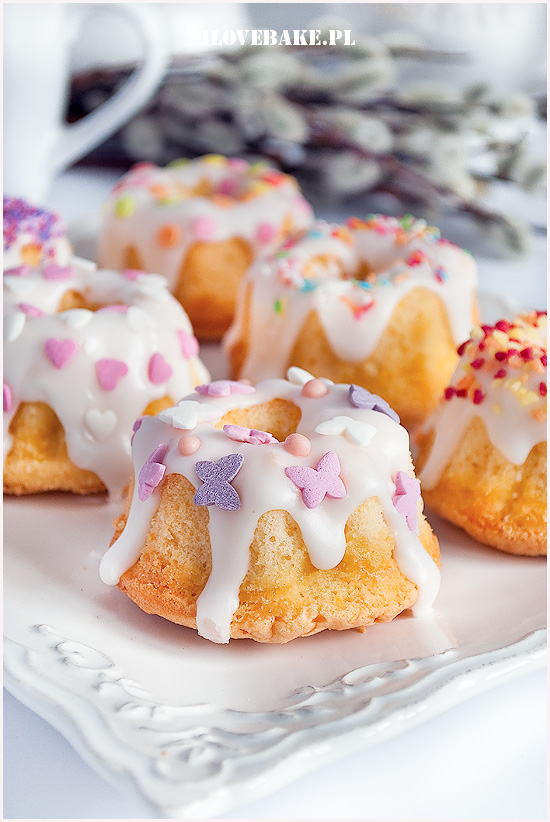 BABECZKI WIELKANOCNESKŁADNIKI NA CIASTO:ILOŚĆ: ok. 6-7 większych i 12 mniejszych4 jajka3/4 szklanki cukru1 łyżeczka cukru waniliowego1 szklanka mąki tortowej1/2 szklanki mąki ziemniaczanej250 g masła lub margaryny, roztopionej2 łyżeczki proszku do pieczeniaskórka otarta z połowy cytryny (opcjonalnie)SKŁADNIKI NA LUKIER:1 szklanka cukru pudru1 łyżka soku z cytryny1-2 łyżki wodyDODATKOWO:przeróżne posypki do dekoracji* 1 szklanka o pojemności 250 ml.Wszystkie składniki na babeczki powinny być w temp. pokojowej.
Mąki przesiewamy razem z proszkiem do pieczenia. Jajka miksujemy razem z cukrami na jasną i puszystą masę. Zmniejszamy obroty miksera do minimum i dodajemy w niewielkich porcjach suche składniki. Na koniec dodajemy powoli roztopiony tłuszcz oraz skórkę z cytryny. Do foremek silikonowych lub foremek na muffinki wyłożonych papilotkami wlewamy ciasto do 3/4 wysokości. Pieczemy w rozgrzanym piekarniku do 180 C przez około 25-30 min. do zarumienienia i suchego patyczka. Studzimy i delikatnie wyjmujemy z foremek.